Get your jab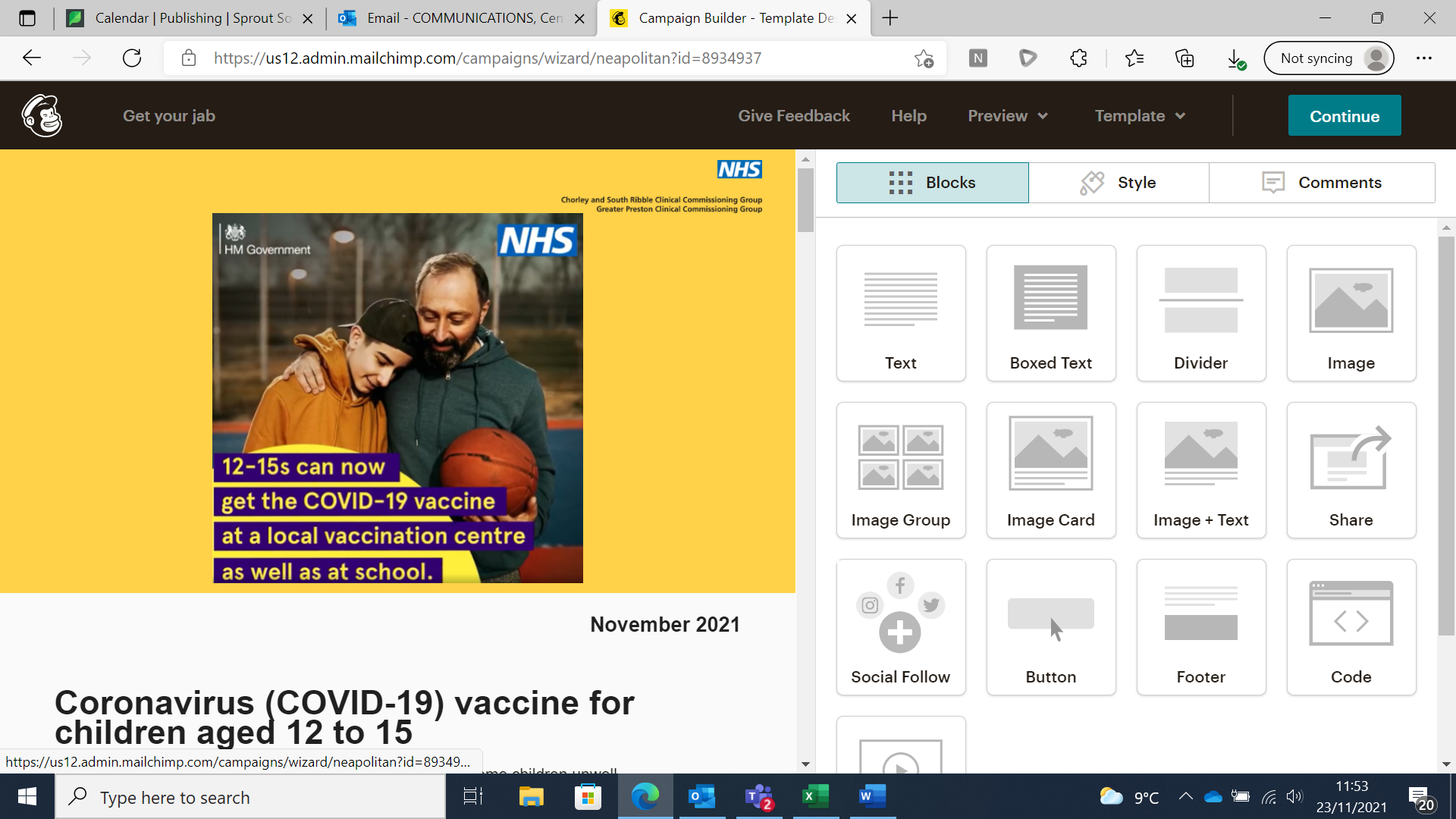 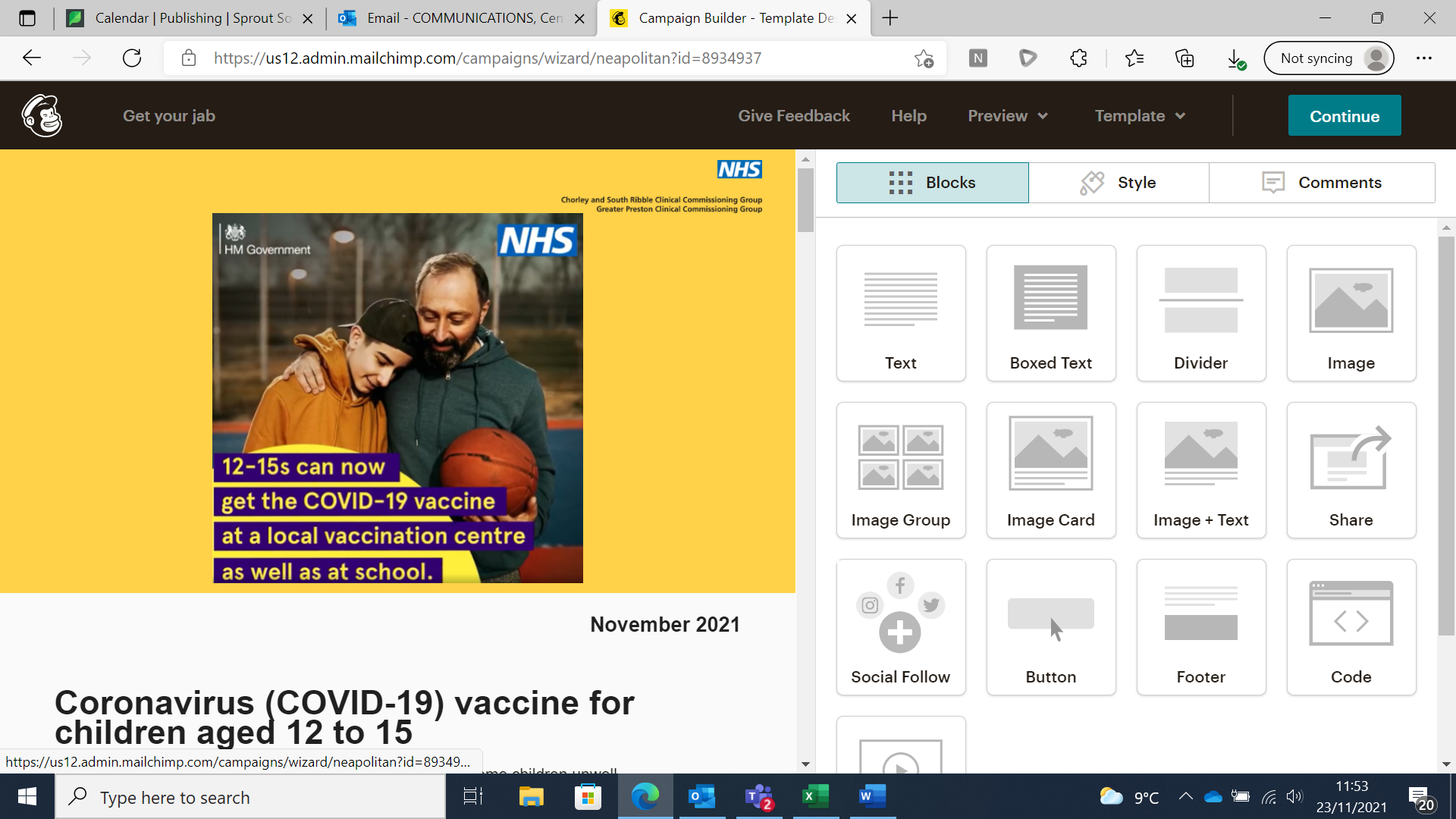 Coronavirus (COVID-19) vaccine for children aged 12 to 15COVID-19 is usually mild in most children, but it can make some children unwell. 

Children aged 12 to 15 are now being offered a 1st dose Pfizer/BioNTech Covid-19 vaccination.

This includes children who turn 12 on the date of vaccination.Some children are being offered 2 doses of a vaccine if either:they live with someone who is more likely to get infectionsthey have a condition that means they're at high risk from COVID-19The coronavirus (COVID-19) vaccines are safe and effective and gives good protection against your child getting seriously ill.

Vaccinating children can also help stop the spread of COVID-19 to other people, including within schools.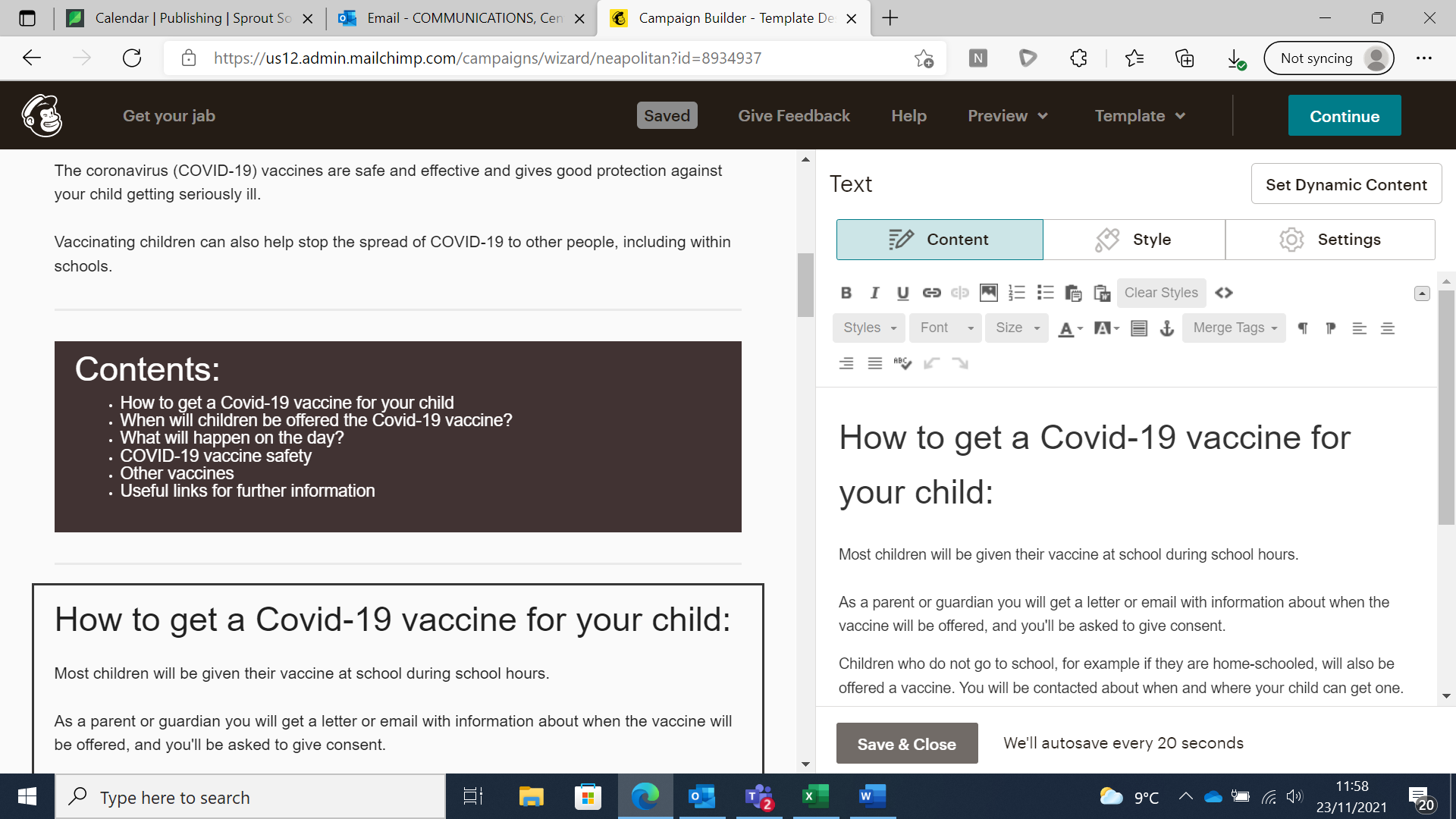 How to get a Covid-19 vaccine for your child:

Many children will already have received the Covid-19 vaccine through clinics held in school however, if your child is currently eligible for the Covid-19 vaccine but has not yet had this, for any reason, they can now get a vaccination via a local clinic with both pre-bookable appointments and walk-in options available.Please note, if your child has tested positive for COVID-19 and is not at high risk from COVID-19, they need to wait 12 weeks before they can have a COVID-19 vaccine.This starts from the date they had symptoms, or the date of the positive test if they did not have symptoms.
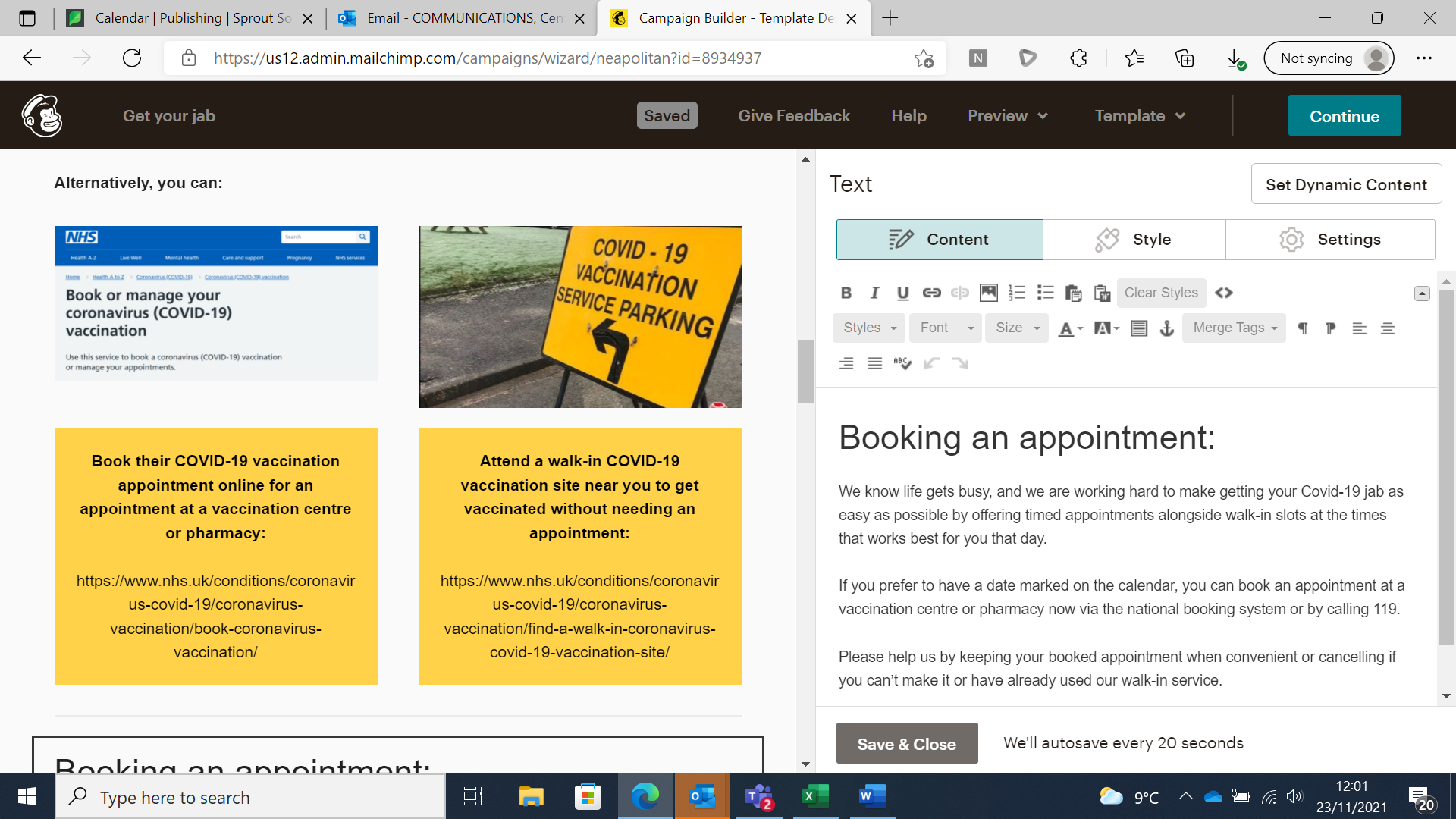 Booking an appointment:We know life gets busy, and we are working hard to make getting your Covid-19 jab as easy as possible by offering timed appointments alongside walk-in slots at the times that works best for you that day.

If you prefer to have a date marked on the calendar, you can book an appointment at a vaccination centre or pharmacy now via the national booking system or by calling 119. 

Please help us by keeping your booked appointment when convenient or cancelling if you can’t make it or have already used our walk-in service.Attending a walk-in vaccination site:

It's now even easier for you to get your jab with walk-in centres available locally.   If you or your child are aged 12 or over, you can drop into a local clinic. No appointment needed! Please note, vaccines are subject to eligibility and availability and not all walk-in vaccination sites can vaccinate children aged 12 to 15. More sites will become available over time.

Details of ongoing clinics that vaccinate those aged 12-15 are as follows: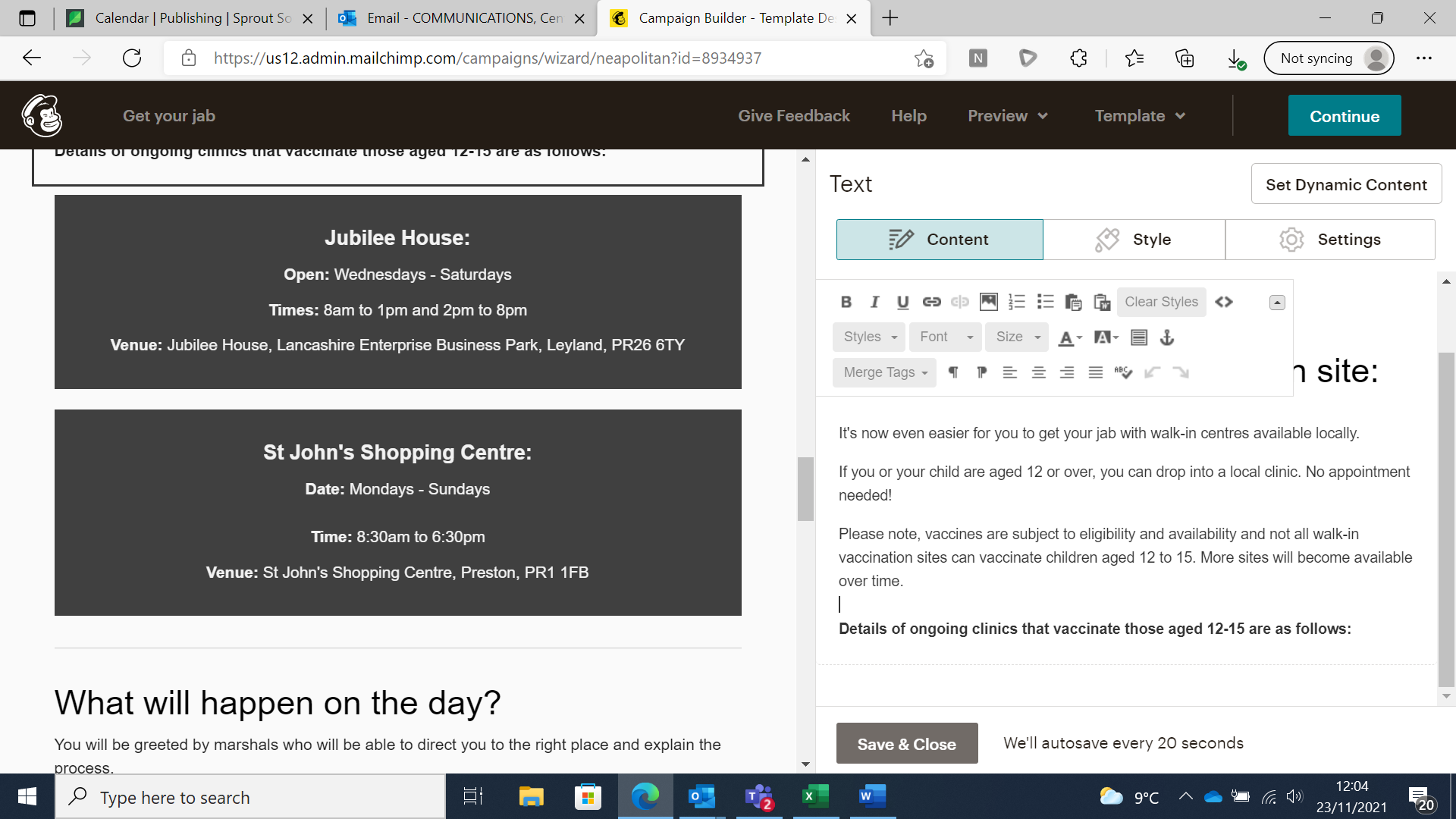 What will happen on the day?You will be greeted by marshals who will be able to direct you to the right place and explain the process.Once your child has received their vaccination from one of the qualified vaccinators, they will be observed for 15 minutes after having the vaccination. This is in the unlikely event they have a serious reaction to the vaccine.Research has found it's very rare to have a serious allergic reaction to the vaccine. If this does happen, it usually happens within minutes.Immunisation teams are trained to deal with reactions and treat them immediately.

You will also be provided with information on how to manage any side effects you may experience.Social distancing measures will be place throughout, and please remember to wear a mask unless you are exempt.Covid-19 vaccine safety:Millions of children around the world have had a COVID-19 vaccine.The independent Medicines and Healthcare products Regulatory Agency (MHRA) has confirmed the Pfizer/BioNTech vaccine is safe and effective for children aged 12 to 15.This followed an extensive review of the safety, quality and effectiveness of the vaccine in this age group.The vaccine continues to be closely monitored to make sure it is safe and effective.

The Pfizer/BioNTech vaccine does not contain egg or animal products.

Common side effects:

Like all medicines, the COVID-19 vaccines can cause side effects, but not everyone gets them.

Most side effects are mild and should only last 1 or 2 days, such as:a sore arm from the injectionfeeling tireda headachefeeling achyflu-like symptoms including shivering (chills)Children should rest and you can give them paracetamol to help make them feel better.

Very rare side effects:

There have been extremely rare reports of inflammation of the heart (myocarditis) after COVID-19 vaccination. Most people who had this recovered following rest and simple treatments.

Go to A&E or call 999 if your child has any of these symptoms within a few days of being vaccinated:chest painshortness of breatha fast-beating, fluttering or pounding heart (palpitations)Other vaccines for childrenDepending on your child's age, they may be offered another vaccine at school on the same day, such as the:flu vaccineHPV vaccine3-in-1 teenage booster (Td/IPV vaccine)MenACWY vaccineThese are different vaccines and as a parent or guardian you will be asked to give consent for each vaccine.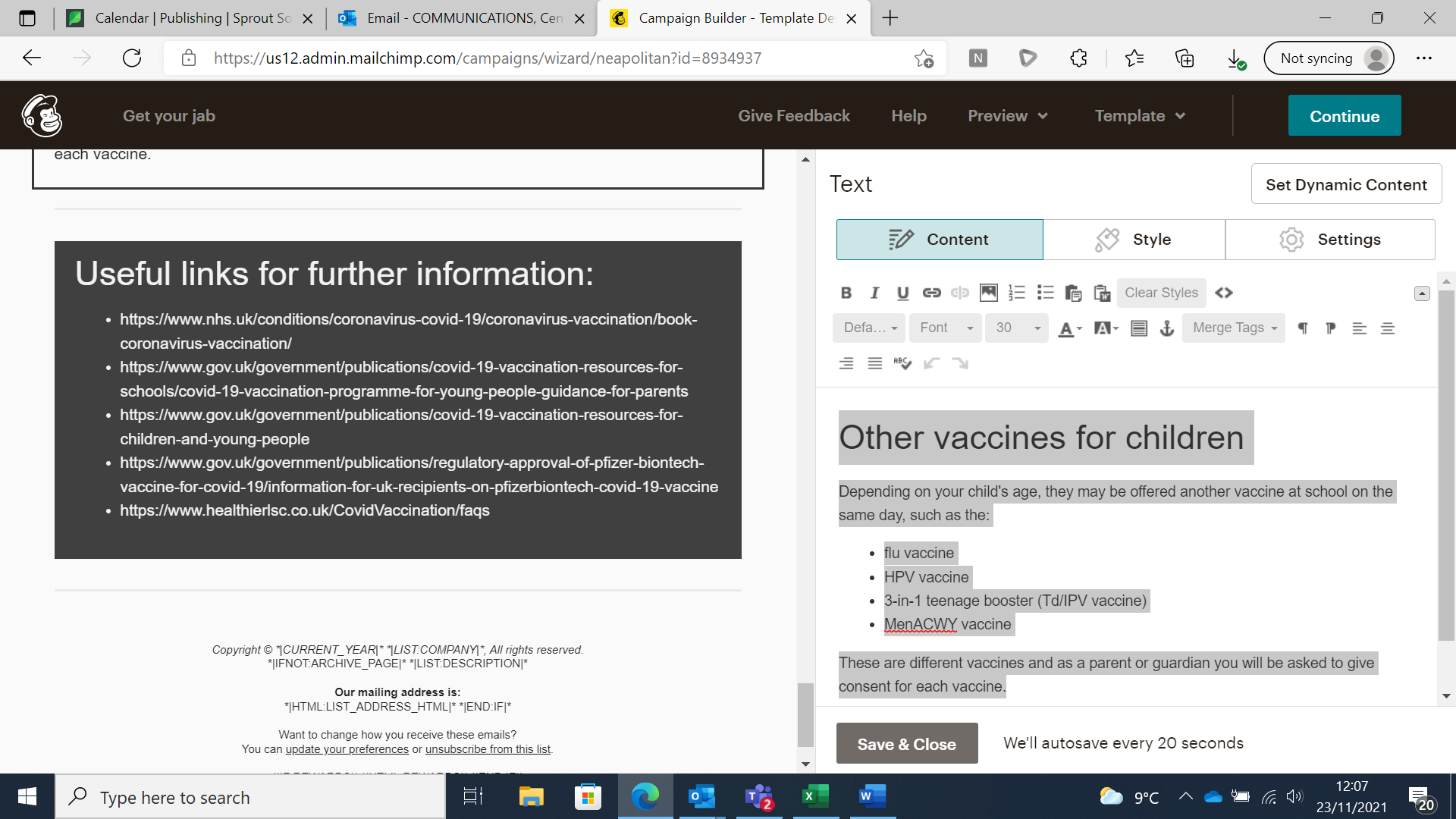 